8 Fat Beginner Writing Pencils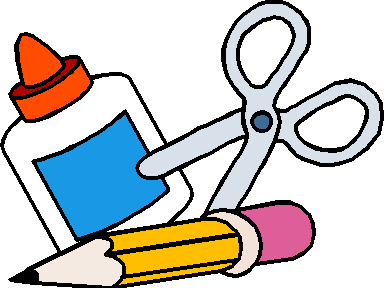 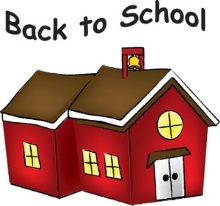 	2 package of fat markers, preferably Crayola (they are washable)	2 package of crayons	8 Elmer glue sticks	1 pair of blunt tip scissors	1 Crayola Water color paint set	2 Pack of FAT Dry Erase Markers	2 Pack of Fine Tip Dry Erase Markers	1 small box to store supplies in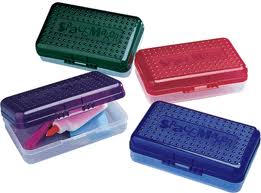 2 container of baby wipes, unscented1 pack of non-shiny paper plates (cheap ones are the best)	4 boxes of tissues	1 backpack to carry supplies and folders back and forth in	1 crib size blanket, small pillow carried in a reusable bag	2 box of gallon-size Ziploc bags	2 box of Quart-size Ziploc bags1 extra set of clothes, pants, shirt, 2 underwear, socks and indoor shoes labeled with your child’s name on them to leave at school.